
Inscriptions avant le Jeudi 18 Janvier 2024

Mail : fleche.arbouanaise@outlook.fr
Adresse : BAINIER Elodie
21 rue des Alouettes
25200 MONTBELIARD

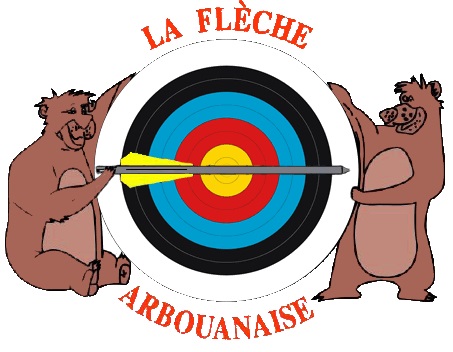 ARBOUANS
2 x 18 mètres – 21 Janvier 2024ARBOUANS
2 x 18 mètres – 21 Janvier 2024NOM DU CLUB :NOM DU CLUB :NOM DU CLUB :Nom du responsable :Nom du responsable :Mail :N° LicenceNom et PrénomCatégorieCL
Ø40CL
Tri Ø40COBBDépart 1
MatinDépart 2
Après – midiMise